Maryland Next Gen NCLEX Test Bank ProjectApril 27, 2023Case SummaryObjectives Case ReferencesCase Study Screen 1 of 6 The nurse cares for a 32-month-old boy in the emergency room with abdominal pain, vomiting, and mucous-like stools.Select the 3 findings that are most significant. Decreased appetiteIntermittent right-sided pain*FatigueNauseaPalpable mass*InconsolabilityStool characteristics* Case Study Screen 2 of 6 The nurse cares for a 32-month-old boy in the emergency room with abdominal pain, vomiting, and mucous-like stools.Nurse conducts an initial patient assessment.For each finding, click to indicate if the finding is consistent with appendicitis, bowel obstruction, intussusception, or pyloric stenosis. Each finding may support more than one condition. Note: Each column must have at least 1 response option selected. Case Study Screen 3 of 6 The nurse cares for a 32-month-old boy in the emergency room with abdominal pain, vomiting, and mucous-like stools.Drag 1 condition and 1 finding to fill in the blanks of the following sentence. The client is most likely experiencingas evidenced by theCase Study Screen 4 of 6 The nurse cares for a 32-month-old boy in the emergency room with abdominal pain, vomiting, and mucous-like stools.Based on the physician response the nurse anticipates potential orders and nursing interventions.For each potential nursing or collaborative intervention, click to specify whether the intervention is indicated or not indicated to include in the plan of care.Each row must have one selection.Case Study Screen 5 of 6 The nurse cares for a 32-month-old boy in the emergency room with abdominal pain, vomiting, and mucous-like stools.Diagnostic testing returns and the child receives a diagnosis of intussusception. What should the nurse teach the parent about the treatment plan? Select all that apply.A surgeon will explain the diagnosis, procedure, and any potential complications to you.*Fluoroscopy is a type of real-time x-ray imaging that will be used during procedure.*Parents are not allowed to be present during the exam.A soft tube is inserted into rectum allowing air to be pumped through tube.*General anesthesia will be used to keep the child asleep during the procedure.Additional radiology imaging may be used to confirm there are no perforations in the bowel.*Antibiotics will be prescribed after the procedure.Case Study Screen 6 of 6 The nurse cares for a 32-month-old boy in the emergency room with abdominal pain, vomiting, and mucous-like stools.The nurse remains in the room with the patient and parent after the procedure.Complete the following sentence by choosing from the list of options.Bowtie TemplateThe nurse cares for a 32-month-old boy in the emergency room with abdominal pain, vomiting, and mucous-like stools.Complete the diagram by dragging from the choices below to specify what condition the client is most likely experiencing, 2 actions the nurse should take to address that condition, and 2 parameters the nurse should monitor to assess the client’s progress.Case Study Topic (and stand-alone bowtie) Pediatric IntussusceptionAuthor:Josh Saylor, DNP, RN, CPN – Morgan State UniversityA 32-month-old boy was brought to the emergency room by parent after reports of abdominal pain, vomiting, and mucous-like stools. Signs and symptoms indicate intussusception and diagnostic testing completed to confirm diagnosis and the treatment that is indicated.1. Determine significant findings during a pediatric GI emergent case2. Differentiate between GI-related diagnoses3. Recognize the hallmark signs of intussusception4. Indicate appropriate diagnostic testing and orders for intussusception5. Explain to parent the indicated treatment for intussusception6. Recognize deterioration of patient after intussusception treatmentCase Study LinkCase Study QR Codehttps://umaryland.az1.qualtrics.com/jfe/form/SV_09uUqCGJjPD6wQe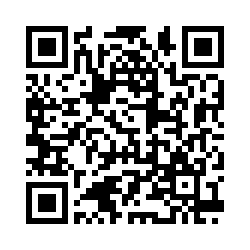 Bowtie QR Code LinkBowtie Link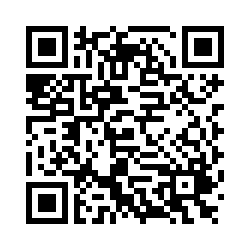 https://umaryland.az1.qualtrics.com/jfe/form/SV_9NzNP53i07Q2OOiRicci, S. S., Kyle, T., & Carman, S. (2021). Maternity and pediatric nursing. 4th ed. Philadelphia:Wolters Kluwer Health/Lippincott Williams & Wilkins.Air Enema for Intussusception. (2022). Cincinnati Children’s. Retrieved from https://www.cincinnatichildrens.org/health/a/air-enemaAdmission Notes1150: A 32-month-old boy, with no significant medical history or allergies to any food or medications, was brought to the emergency room by his mother. The child is exhibiting inconsolability, fatigue, decreased appetite, nausea, vomiting, and diarrhea which the mother states has worsened over the last 18 hours. The child has intermittent pain on the right side of the abdomen and the presence of a palpable mass. Last reported stool was mucous-like with the appearance of blood.1150: A 32-month-old boy, with no significant medical history or allergies to any food or medications, was brought to the emergency room by his mother. The child is exhibiting inconsolability, fatigue, decreased appetite, nausea, vomiting, and diarrhea which the mother states has worsened over the last 18 hours. The child has intermittent pain on the right side of the abdomen and the presence of a palpable mass. Last reported stool was mucous-like with the appearance of blood.Score +/-Rationale: The location of the pain, the palpable mass, and change in stool characteristics are the most significant findings. These findings can help to start differentiating between potential GI-related issues. Decreased appetite, fatigue, nausea, and inconsolable crying are broad symptoms that can be contributed to many different issues.Admission Notes1150: A 32-month-old boy, with no significant medical history or allergies to any food or medications, was brought to the emergency room by his mother. The child is exhibiting inconsolability, fatigue, decreased appetite, nausea, vomiting, and diarrhea which the mother states has worsened over the last 18 hours. The child has intermittent pain on the right side of the abdomen and the presence of a palpable mass. Last reported stool was mucous-like with the appearance of blood.1150: A 32-month-old boy, with no significant medical history or allergies to any food or medications, was brought to the emergency room by his mother. The child is exhibiting inconsolability, fatigue, decreased appetite, nausea, vomiting, and diarrhea which the mother states has worsened over the last 18 hours. The child has intermittent pain on the right side of the abdomen and the presence of a palpable mass. Last reported stool was mucous-like with the appearance of blood.Nurses’ Notes1200: Child alert and crying inconsolably at intervals, most notably when reported abdominal pain is occurring. Pulse 120, RR 20, BP 104/60, Temp 36.6 C (97.9 F), pulse oximetry 98% on room air. Nausea and vomiting present. Further assessment finds diminished bowel sounds in R upper and lower quadrants with a palpable sausage-like mass on the right side of the abdomen. Pull-up diaper removed to find traces of blood-tinged mucous-like stool.1200: Child alert and crying inconsolably at intervals, most notably when reported abdominal pain is occurring. Pulse 120, RR 20, BP 104/60, Temp 36.6 C (97.9 F), pulse oximetry 98% on room air. Nausea and vomiting present. Further assessment finds diminished bowel sounds in R upper and lower quadrants with a palpable sausage-like mass on the right side of the abdomen. Pull-up diaper removed to find traces of blood-tinged mucous-like stool.FindingsAppendicitisBowel ObstructionIntussusceptionPyloric StenosisNausea and vomitingxxxxIntermittent painxxxSausage-shaped palpable massxMucous-like and bloody stoolsxDecreased appetitexxxFatiguexxxxHypoactive bowel soundsxxxxScore +/-Rationale: Intussusception has hallmark signs of sausage-shaped palpable mass and jelly-like (bloody) stools. Nausea, vomiting, fatigue, and hypoactive bowel sounds could be indicative of any of the listed diagnoses. Pyloric stenosis differs in that vomiting is typically projectile, little pain is associated with the condition, and appetite typically increases. Hallmark sign of appendicitis is pain specifically located at McBurney’s point in the RLQ and a positive sign would be once clinician places slow pressure on the abdomen, the presence of severe pain occurs when pressure is released. Admission Notes1150: A 32-month-old boy, with no significant medical history or allergies to any food or medications, was brought to the emergency room by his mother. The child is exhibiting inconsolability, fatigue, decreased appetite, nausea, vomiting, and diarrhea which the mother states has worsened over the last 18 hours. The child has intermittent pain on the right side of the abdomen and the presence of a palpable mass. Last reported stool was mucous-like with the appearance of blood.1150: A 32-month-old boy, with no significant medical history or allergies to any food or medications, was brought to the emergency room by his mother. The child is exhibiting inconsolability, fatigue, decreased appetite, nausea, vomiting, and diarrhea which the mother states has worsened over the last 18 hours. The child has intermittent pain on the right side of the abdomen and the presence of a palpable mass. Last reported stool was mucous-like with the appearance of blood.Nurses’ Notes1200: Child alert and crying inconsolably at intervals, most notably when reported abdominal pain is occurring. Pulse 120, RR 20, BP 104/60, Temp 36.6 C (97.9 F), pulse oximetry 98% on room air. Nausea and vomiting present. Further assessment finds diminished bowel sounds in R upper and lower quadrants with a palpable sausage-like mass on the right side of the abdomen. Pull-up diaper removed to find traces of blood-tinged mucous-like stool.1200: Child alert and crying inconsolably at intervals, most notably when reported abdominal pain is occurring. Pulse 120, RR 20, BP 104/60, Temp 36.6 C (97.9 F), pulse oximetry 98% on room air. Nausea and vomiting present. Further assessment finds diminished bowel sounds in R upper and lower quadrants with a palpable sausage-like mass on the right side of the abdomen. Pull-up diaper removed to find traces of blood-tinged mucous-like stool.ConditionsFindingsAppendicitisVomitingBowel ObstructionHypoactive Bowel SoundsIntussusception*Sausage-shaped palpable mass*Pyloric StenosisIntermittent PainScore rationale ruleRationale: A sausage-shaped palpable mass is a hallmark sign of intussusception. Vomiting, pain, and hypoactive bowel sounds could indicate a number of potential GI related problems.Admission Notes1150: A 32-month-old boy, with no significant medical history or allergies to any food or medications, was brought to the emergency room by his mother. The child is exhibiting inconsolability, fatigue, decreased appetite, nausea, vomiting, and diarrhea which the mother states has worsened over the last 18 hours. The child has intermittent pain on the right side of the abdomen and the presence of a palpable mass. Last reported stool was mucous-like with the appearance of blood.1150: A 32-month-old boy, with no significant medical history or allergies to any food or medications, was brought to the emergency room by his mother. The child is exhibiting inconsolability, fatigue, decreased appetite, nausea, vomiting, and diarrhea which the mother states has worsened over the last 18 hours. The child has intermittent pain on the right side of the abdomen and the presence of a palpable mass. Last reported stool was mucous-like with the appearance of blood.Nurses’ Notes1200: Child alert and crying inconsolably at intervals, most notably when reported abdominal pain is occurring. Pulse 120, RR 20, BP 104/60, Temp 36.6 C (97.9 F), pulse oximetry 98% on room air. Nausea and vomiting present. Further assessment finds diminished bowel sounds in R upper and lower quadrants with a palpable sausage-like mass on the right side of the abdomen. Pull-up diaper removed to find traces of blood-tinged mucous-like stool.1215: ED physician notified of assessment findings. Physician suspects intussusception and will put in orders and interventions for the client.1200: Child alert and crying inconsolably at intervals, most notably when reported abdominal pain is occurring. Pulse 120, RR 20, BP 104/60, Temp 36.6 C (97.9 F), pulse oximetry 98% on room air. Nausea and vomiting present. Further assessment finds diminished bowel sounds in R upper and lower quadrants with a palpable sausage-like mass on the right side of the abdomen. Pull-up diaper removed to find traces of blood-tinged mucous-like stool.1215: ED physician notified of assessment findings. Physician suspects intussusception and will put in orders and interventions for the client.Potential InterventionIndicatedNot indicated Complete blood count (CBC)*Basic metabolic panel (BMP)*Abdominal ultrasound*Barium swallow (upper GI)*NPO status*Prone position*Score 0/1Rationale: Symptoms are indicative of intussusception. Blood work will be ordered to determine if elevated WBC or an electrolyte imbalance (from the vomiting/diarrhea). Abdominal imaging important in confirming diagnosis. NPO status to remain in case of need for GI surgery. No indications for Barium Swallow (upper GI diagnostic) test or for patient to be in prone position. Admission Notes1150: A 32-month-old boy, with no significant medical history or allergies to any food or medications, was brought to the emergency room by his mother. The child is exhibiting inconsolability, fatigue, decreased appetite, nausea, vomiting, and diarrhea which the mother states has worsened over the last 18 hours. The child has intermittent pain on the right side of the abdomen and the presence of a palpable mass. Last reported stool was mucous-like with the appearance of blood.1150: A 32-month-old boy, with no significant medical history or allergies to any food or medications, was brought to the emergency room by his mother. The child is exhibiting inconsolability, fatigue, decreased appetite, nausea, vomiting, and diarrhea which the mother states has worsened over the last 18 hours. The child has intermittent pain on the right side of the abdomen and the presence of a palpable mass. Last reported stool was mucous-like with the appearance of blood.Nurses’ Notes1200: Child alert and crying inconsolably at intervals, most notably when reported abdominal pain is occurring. Pulse 120, RR 20, BP 104/60, Temp 36.6 C (97.9 F), pulse oximetry 98% on room air. Nausea and vomiting present. Further assessment finds diminished bowel sounds in R upper and lower quadrants with a palpable sausage-like mass on the right side of the abdomen. Pull-up diaper removed to find traces of blood-tinged mucous-like stool.1215: ED physician notified of assessment findings. Physician suspects intussusception and will put in orders and interventions for the client.1250: Child taken for diagnostic testing.1325: Testing confirmed diagnosis of intussusception. Treatment plan to include an order for client to have air enema.1200: Child alert and crying inconsolably at intervals, most notably when reported abdominal pain is occurring. Pulse 120, RR 20, BP 104/60, Temp 36.6 C (97.9 F), pulse oximetry 98% on room air. Nausea and vomiting present. Further assessment finds diminished bowel sounds in R upper and lower quadrants with a palpable sausage-like mass on the right side of the abdomen. Pull-up diaper removed to find traces of blood-tinged mucous-like stool.1215: ED physician notified of assessment findings. Physician suspects intussusception and will put in orders and interventions for the client.1250: Child taken for diagnostic testing.1325: Testing confirmed diagnosis of intussusception. Treatment plan to include an order for client to have air enema.Diagnostic ReportsDiagnostic ultrasound imaging notes a round mass with a target bowel-in-bowel appearance in the transverse plain. There is no apparent perforation of the bowel noted at this time.Impression: Appearance consistent with diagnosis of intussusception.Recommendation: Use of air or contrast fluid enema.Diagnostic ultrasound imaging notes a round mass with a target bowel-in-bowel appearance in the transverse plain. There is no apparent perforation of the bowel noted at this time.Impression: Appearance consistent with diagnosis of intussusception.Recommendation: Use of air or contrast fluid enema.Score +/-Rationale: The target bowel-in-bowel appearance, “bull’s eye” sign, is characteristic with a diagnosis of intussusception and often seen through diagnostic imaging such as an ultrasound, the bowel is telescoping in on itself. Surgeon will be consulted in case air/contrast enema is unsuccessful. A parent is allowed to remain with the child to help comfort during this procedure as anesthesia is not used. A soft tube is inserted into the child’s rectum in which the radiologist will pump air. Active imaging (fluoroscopy) is used to determine if the telescopic bowel returns to normal position. No indications for antibiotics with this procedure.Admission Notes1150: A 32-month-old boy, with no significant medical history or allergies to any food or medications, was brought to the emergency room by his mother. The child is exhibiting inconsolability, fatigue, decreased appetite, nausea, vomiting, and diarrhea which the mother states has worsened over the last 18 hours. The child has intermittent pain on the right side of the abdomen and the presence of a palpable mass. Last reported stool was mucous-like with the appearance of blood.1150: A 32-month-old boy, with no significant medical history or allergies to any food or medications, was brought to the emergency room by his mother. The child is exhibiting inconsolability, fatigue, decreased appetite, nausea, vomiting, and diarrhea which the mother states has worsened over the last 18 hours. The child has intermittent pain on the right side of the abdomen and the presence of a palpable mass. Last reported stool was mucous-like with the appearance of blood.Nurses’ Notes1200: Child alert and crying inconsolably at intervals, most notably when reported abdominal pain is occurring. Pulse 120, RR 20, BP 104/60, Temp 36.6 C (97.9 F), pulse oximetry 98% on room air. Nausea and vomiting present. Further assessment finds diminished bowel sounds in R upper and lower quadrants with a palpable sausage-like mass on the right side of the abdomen. Pull-up diaper removed to find traces of blood-tinged mucous-like stool.1215: ED physician notified of assessment findings. Physician suspects intussusception and will put in orders and interventions for the client.1250: Child taken for diagnostic testing.1325: Testing confirmed diagnosis of intussusception. Treatment plan to include an order for client to have air enema.1400: Radiologist and tech to perform air enema, parent present holding child’s hand during procedure.1415: Abdomen is distended, inconsolable crying, FLACC 10/10.1200: Child alert and crying inconsolably at intervals, most notably when reported abdominal pain is occurring. Pulse 120, RR 20, BP 104/60, Temp 36.6 C (97.9 F), pulse oximetry 98% on room air. Nausea and vomiting present. Further assessment finds diminished bowel sounds in R upper and lower quadrants with a palpable sausage-like mass on the right side of the abdomen. Pull-up diaper removed to find traces of blood-tinged mucous-like stool.1215: ED physician notified of assessment findings. Physician suspects intussusception and will put in orders and interventions for the client.1250: Child taken for diagnostic testing.1325: Testing confirmed diagnosis of intussusception. Treatment plan to include an order for client to have air enema.1400: Radiologist and tech to perform air enema, parent present holding child’s hand during procedure.1415: Abdomen is distended, inconsolable crying, FLACC 10/10.Diagnostic ReportsDiagnostic ultrasound imaging notes a round mass with a target bowel-in-bowel appearance in the transverse plain. There is no apparent perforation of the bowel noted at this time.Impression: Appearance consistent with diagnosis of intussusception.Recommendation: Use of air or contrast fluid enema.Diagnostic ultrasound imaging notes a round mass with a target bowel-in-bowel appearance in the transverse plain. There is no apparent perforation of the bowel noted at this time.Impression: Appearance consistent with diagnosis of intussusception.Recommendation: Use of air or contrast fluid enema.The nurse determines the client’s status is SelectSelectThe nurse determines the client’s status is improvingimprovingThe nurse determines the client’s status is deteriorating *deteriorating *The nurse determines the client’s status is unchangedunchangedThe nurse should now The nurse should now Selectprepare patient for a second air enemapage the gastrointestinal surgeon*administer oral pain medication.Selectprepare patient for a second air enemapage the gastrointestinal surgeon*administer oral pain medication.Score 0/1Rationale: The distended abdomen and inconsolable pain could be indicative of a perforated bowel from the procedure of the air enema. Successful air enema should resolve pain and distention should pass as gas from the client. This situation would lead the nurse to page the GI surgeon and prepare for potential surgical interventions.Score 0/1Rationale: The distended abdomen and inconsolable pain could be indicative of a perforated bowel from the procedure of the air enema. Successful air enema should resolve pain and distention should pass as gas from the client. This situation would lead the nurse to page the GI surgeon and prepare for potential surgical interventions.Admission Notes1150: A 32-month-old boy, with no significant medical history or allergies to any food or medications, was brought to the emergency room by his mother. The child is exhibiting inconsolability, fatigue, decreased appetite, nausea, vomiting, and diarrhea which the mother states has worsened over the last 18 hours. The child has intermittent pain on the right side of the abdomen and the presence of a palpable mass. Last reported stool was mucous-like with the appearance of blood.1150: A 32-month-old boy, with no significant medical history or allergies to any food or medications, was brought to the emergency room by his mother. The child is exhibiting inconsolability, fatigue, decreased appetite, nausea, vomiting, and diarrhea which the mother states has worsened over the last 18 hours. The child has intermittent pain on the right side of the abdomen and the presence of a palpable mass. Last reported stool was mucous-like with the appearance of blood.Nurses’ Notes1200: Child alert and crying inconsolably at intervals, most notably when reported abdominal pain is occurring. Pulse 120, RR 20, BP 104/60, Temp 36.6 C (97.9 F), pulse oximetry 98% on room air. Nausea and vomiting present. Further assessment finds diminished bowel sounds in R upper and lower quadrants with a palpable sausage-like mass on the right side of the abdomen. Pull-up diaper removed to find traces of blood-tinged mucous-like stool.1200: Child alert and crying inconsolably at intervals, most notably when reported abdominal pain is occurring. Pulse 120, RR 20, BP 104/60, Temp 36.6 C (97.9 F), pulse oximetry 98% on room air. Nausea and vomiting present. Further assessment finds diminished bowel sounds in R upper and lower quadrants with a palpable sausage-like mass on the right side of the abdomen. Pull-up diaper removed to find traces of blood-tinged mucous-like stool.Actions to takeParameter to monitorCondition most likely experiencingActions to takeParameter to monitorActions to takePotential conditionsParameters to monitorRequest a stat abdominal ultrasound *AppendicitisIntake and outputTreat with antibioticsBowel ObstructionVital signsPrepare for an air or contrast enema*Intussusception*Stool characteristics*Place in prone positionPyloric StenosisPresense of abdominal mass*Prepare for a barium swallow testCryingScore  0/1Rationale: Intussusception has hallmark signs of sausage-shaped palpable mass and jelly-like (bloody) stools. Nausea, vomiting, fatigue, and hypoactive bowel sounds could be indicative of any of the listed diagnoses. Intussusception is diagnosis is confirmed through imaging and is typically treated with air or contrast enema. Pyloric stenosis differs in that vomiting is typically projectile, little pain is associated with the condition, and appetite typically increases. Hallmark sign of appendicitis is pain specifically located at McBurney’s point in the RLQ and a positive sign would be once clinician places slow pressure on the abdomen, the presence of severe pain occurs when pressure is released.